Mersey Park Primary School Long Term Plan Overview                     Year 3  2017-2018                    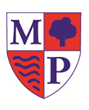 Term/ TopicMathsMathslinksLiteracyHistoryGeographyArt DTComputingSciencePSHEREMusicPEMFLAutumn 1Travelling around the UKNumber and place valueAddition and subtractionProperties of shapeMultiplication and divisionFractionsSkills checksMaps- coordinatesCompass pointsMeasurementFairy talesTopic writing- postcardsLetter writingrecountsCapital CitiesBritain’s settlement by ScotsCounties and Cities of UKMapworkTopographical features- hills, mountains, coasts, riversLandmarks- sketchesLandmarks- collage and sketchingView of school from park- sketchesDesign, make and evaluate a healthy sandwich/ wrapOnline Safety LessonCreate & Share Digital Artefacts - creating simple audio podcasts using Audacity to communicate creative ideas.Working ScientificallyAnimals including HumansHealthy EatingNew BeginningsCWPGetting on and Falling OutP4C
Values: Kindness, , Rules/ DemocracyResponsibilityCharangaAround the World MusicInvasion GamesBasketballDanceGetting to Know You (1)ES 1 (1-4)Autumn 2The VictoriansPlace valueMultiplication and divisionFractionsMeasurement-massAddition and subtractionProperties of shapeTimeSkills checksData handling-TimelinesPower of Reading- Leon and the Place betweenTopic writing- diaryLetter of applicationRecountPlayscriptsEmpires and CivilisationsCrime and PunishmentSchoolsEntertainmentPower of MonarchsFirst Railway- comparison to modern rail travel3D Lowry figures using wire and materialsOnline Safety LessonDigital Communications & the Web - Learning e-safety skills using the interactive Cyber Café resource.Creating a Social Web Profile.Working ScientificallyForces and MagnetsSchool RulesCWPSafety WeekAnti- Bullying WeekP4CValues: Courage, Thoughtfulness, Tolerance, RemembranceCare and ConcernAdventChristmasMulti Faith weekCharangaHo Ho Ho – Christmas, Big Band, Motwon, Elvis, Freedom Songs.Invasion GamesFootballGymnastics- travellingAll About Me & You (1)ES1 (5-7)Spanish ChristmasSpring 1The Victorians (Local Study)Number and place value+ - x and ÷FractionsLengthMoneyProperties of shapeSkills checksTime- decades, centuriesHandling dataPatterns and sequencesClimbing in the Dark- letter writingPort SunlightAuthor study- Charles DickensOliver Twist- diaryPoetry weekColour similesPort SunlightBirkenhead ParkSketch maps, plans, graphsUse digital technologyWilliam Morris- printingWilliam Morris weavingPortraits- semi relief boardsLight silhouettesDesign, make and evaluate a Punch and Judy glove puppetOnline Safety LessonProduce, Edit & Publish Media - experience of sourcing images of the local area and creating a movie file in Movie Maker.Working ScientificallyLightsGoing for GoalsSay No to BullyingCWPP4CValues: Hope, ForgivenessSikhismCharanga3 Little Birds- Bob MarleyInvasion GamesHockeyNet and Wall Games- TennisGetting to Know You (2)ES1 (8-10)Sharing Stories (1)ES1 (11-12)The Very Hungry CaterpillarSpring 2Food+ - x and ÷Money additionStatisticsData handlingFractionsMeasurement- perimeterSkills checksMoneyWeighingPerimeterIce Palace- setting descriptionNon fiction report writingDiary writingCharacter descriptionsFood report writingNatural Resources around the worldMaps, Globes and CompassesFairtradeStill Life drawing and painting(Cezanne)Online Safety LessonCoding, Robotics & Gaming - using the Scratch Junior App and Lightbot -Lite App to create simple algorithms to create an animation.Working ScientificallyPlantsGood to be MeCWPP4CValues: Honesty, LibertyLentEasterCharangaRRRGymnasticsSymmetry and RotationDanceSharing Stories (2)ES1 (11,14)ES2 (8)Guillermo La GotaSummer 1TheEgyptiansPlace value+ - x and ÷Shape propertiesFractionsVolume and capacitySkills checks3D net shapesEgyptian topic non fiction writingInstructionsNewspaper reportsLetter writingEarliest CivilisationsWhereWhenNature of CivilisationTerminologyRiver Nile and villagesAncient Egyptian death masksLight up picture and jinks frame (Egyptians)Online Safety LessonProblem Solving & Real World Technology - using the Lego Digital Designer software to create a 3D model.Working ScientificallyPlantsAnti- Bullying WeekMulti Cultural WeekCWPP4CValues: Responsibility, Perseverance
Democracy,
ResilienceSpecial PeopleMoses and AbrahamRecordersGames-‘ Kwik Cricket’AthleticsFamily, Friends & PetsES1 (13-14)All About Me & You (2)ES2 (12-13)Summer 2The Egyptians+ - x and ÷Money addition and subtractionTime/measurementStatisticsSkills checksHieroglyphicsPatternsEgyptian topic non fiction writingInstructionsNewspaper reportsLetter writingPharaohs and GodsHoward carter and Tomb of TutankharmunInvasionsPyramids scenes- paintingSarcophagus designsHieroglyphicsOnline Safety LessonCollecting, Exploring & Recording Data - collecting, collating and representing data and information using a range of websites and applications.Working ScientificallyRocksRelationshipsChanges/ Moving onP4CWeekly Circle TimeValues: Respect, Patience, Winning and LosingRecordersAthleticsGymnastics- 6 action sequenceSports dayRevision & ConsolidationSpanish Buddies Share Day.